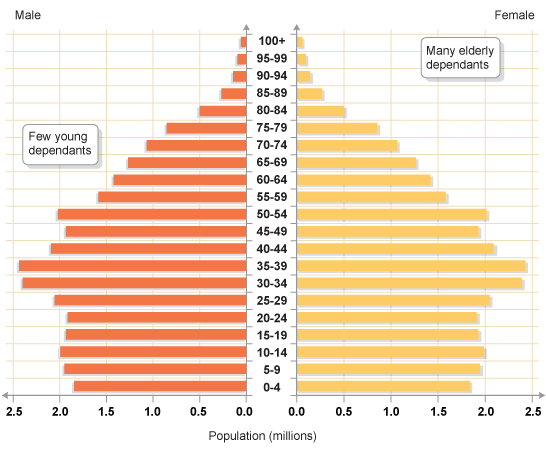 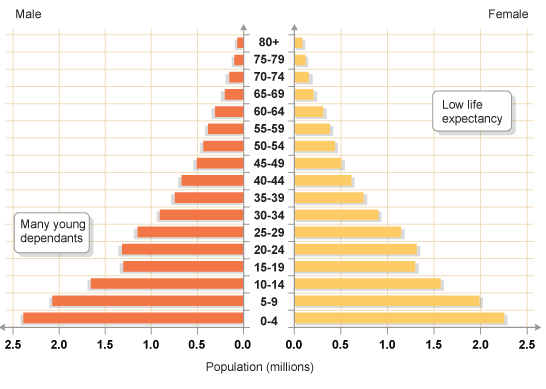 IGCSE Geography – How to read a population pyramid